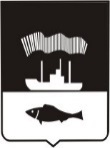 АДМИНИСТРАЦИЯ ГОРОДА МУРМАНСКАП О С Т А Н О В Л Е Н И Е15.04.2016                                                                                           № 979О проведении общегородского смотра-конкурсапо озеленению и благоустройству города Мурманска«Мой зеленый город - мой уютный дом»В соответствии с Федеральным законом от 06.10.2003 № 131-ФЗ 
«Об общих принципах организации местного самоуправления в Российской Федерации», Гражданским кодексом Российской Федерации, Уставом муниципального образования город Мурманск, Правилами благоустройства территории муниципального образования город Мурманск, утвержденными решением Совета депутатов города Мурманска от 26.12.2013 № 68-971, в целях активного проведения работ по благоустройству и озеленению городской территории, для увеличения количества зеленых насаждений и осуществления надлежащего их содержания п о с т а н о в л я ю:1. Организовать и провести общегородской смотр-конкурс по озеленению 
и благоустройству города Мурманска «Мой зеленый город - мой уютный дом».2. Утвердить положение о проведении общегородского смотра-конкурса 
по озеленению и благоустройству города Мурманска «Мой зеленый город - мой уютный дом» согласно приложению № 1.3. Утвердить состав конкурсной комиссии общегородского смотра-конкурса по озеленению и благоустройству города Мурманска «Мой зеленый город - мой уютный дом» согласно приложению № 2.4. Комитету по развитию городского хозяйства администрации 
города Мурманска (Мастюгин К.А.) обеспечить подготовку и проведение общегородского смотра-конкурса по озеленению и благоустройству 
города Мурманска «Мой зеленый город - мой уютный дом».5. Отделу информационно-технического обеспечения и защиты информации администрации города Мурманска (Кузьмин А.Н.) разместить настоящее постановление с приложениями на официальном сайте администрации города Мурманска в сети Интернет.6. Редакции газеты «Вечерний Мурманск» (Гимодеева О.С.) опубликовать настоящее постановление с приложениями.7. Настоящее постановление вступает в силу со дня официального опубликования.8. Контроль за выполнением настоящего постановления возложить 
на заместителя главы администрации города Мурманска Доцник В.А.Глава администрации города Мурманска                                                                                 А.И.СысоевПриложение № 1 к постановлению администрации города Мурманскаот 15.04.2016 № 979Положение о проведении общегородского смотра-конкурса по озеленению и благоустройству города Мурманска«Мой зеленый город - мой уютный дом»1. Общие положения1.1. Настоящее положение о проведении общегородского 
смотра-конкурса по озеленению и благоустройству города Мурманска «Мой зеленый город - мой уютный дом» (далее - Положение) разработано в целях активного проведения работ по благоустройству и озеленению городской территории, для увеличения количества зеленых насаждений и осуществления надлежащего их содержания и устанавливает критерии конкурсного отбора 
и порядок определения победителей работ, представленных на общегородской смотр-конкурс по озеленению и благоустройству города Мурманска «Мой зеленый город - мой уютный дом».1.2. Общегородской смотр-конкурс по озеленению и благоустройству города Мурманска «Мой зеленый город - мой уютный дом» (далее - Конкурс) проводится администрацией города Мурманска среди организаций (предприятий, учреждений) и населения города Мурманска, за исключением специализированных предприятий по озеленению.1.3. Конкурс проводится по следующим номинациям:- номинация № 1 – «Лучший зеленый дворик Мурманска»; - номинация № 2 – «Лучшая клумба - цветник»;- номинация № 3 – «Лучшее озеленение территории образовательного учреждения»;- номинация № 4 – «Лучшее озеленение территории предприятия/ организации».1.4. Постановление о проведении Конкурса публикуется в газете «Вечерний Мурманск» и размещается на официальном сайте администрации города Мурманска в сети Интернет (www.citymurmansk.ru).2. Цели КонкурсаЦелями Конкурса являются:2.1. Благоустройство города Мурманска, увеличение количества зеленых насаждений и их надлежащее содержание.2.2. Стимулирование организаций города Мурманска, в том числе 
по содержанию жилищного фонда, на выполнение работ по организации благоустройства и озеленения прилегающей территории. 2.3. Привлечение населения города Мурманска к работам по благоустройству и озеленению города Мурманска.3. Срок проведения Конкурса, участники Конкурса,требования к выполняемым работам3.1. Конкурс проводится с 18.04.2016 по 28.10.2016.3.2. Участниками Конкурса могут быть:- по номинациям №№ 1, 2 - лица, осуществляющие управление многоквартирными жилыми домами, ТСЖ, ЖСК, ТСН, население 
города Мурманска;- по номинации № 3 - образовательные учреждения, расположенные 
на территории города Мурманска;- по номинации № 4 - общественные и иные организации, предприятия 
и учреждения, предприятия торговли и услуг, расположенные на территории города Мурманска.3.3. Для принятия участия в Конкурсе участникам необходимо заполнить заявку на участие в конкурсе (далее - Заявка) согласно приложению № 1 
к настоящему Положению - для юридических лиц и индивидуальных предпринимателей, приложению № 2 к настоящему Положению - для физических лиц. Заявки могут быть как единоличными, так и коллективными.3.4. Заполненные Заявки принимаются с 18.04.2016 до 08.07.2016 
в комитете по развитию городского хозяйства администрации города Мурманска, расположенном по адресу: 183038, г. Мурманск, ул. Профсоюзов, д. 20, каб. 314 (контактный телефон 8 (8152) 45-91-57), а также могут быть направлены на электронную почту комитета krgh@citymurmansk.ru.3.5. На Конкурс представляются самостоятельно выполненные и законченные работы, соответствующие целям Конкурса, согласно поданным Заявкам (далее - Работы).3.6. Победители Конкурса, проведенного в 2013, 2014, 2015 годах, получают право участия в настоящем Конкурсе в случае озеленения иных участков территорий, не заявленных в Конкурсе в 2013, 2014, 2015 годах. Исключительным случаем является участок озеленения, на котором растения высеивают/высаживают ежегодно (однолетние растения).3.7. Участники Конкурса по номинациям №№ 1, 2, 3, 4 осуществляют посадку деревьев и кустарников после вызова на предполагаемое место посадки представителей заинтересованных организаций для уточнения места расположения сетей инженерно-технического обеспечения.Выполнение работ по благоустройству территории согласовывают 
с управлением соответствующего административного округа, а при проведении указанных работ в красных линиях - с комитетом по развитию городского хозяйства администрации города Мурманска.4. Конкурсная комиссия4.1. Оценку представленных Работ осуществляет конкурсная комиссия общегородского смотра-конкурса по озеленению и благоустройству города Мурманска «Мой зеленый город - мой уютный дом» (далее - Конкурсная комиссия).4.2. Конкурсная комиссия состоит из председателя, заместителя, секретаря и членов комиссии.В состав Конкурсной комиссии входят представители комитета 
по развитию городского хозяйства администрации города Мурманска, комитета по образованию администрации города Мурманска, управлений Ленинского, Октябрьского и Первомайского административных округов города Мурманска, ММБУ «Экосистема», МКУ «Новые формы управления».4.3. Решение Конкурсной комиссии оформляются протоколом за подписью председателя и секретаря.4.4. Конкурсная комиссия определяет очередность и дату представления Работ согласно номинациям Конкурса. Секретарь Конкурсной комиссии 
не менее чем за 3 рабочих дня до даты представления Работы осуществляет уведомление участников Конкурса о дате представления Работ.4.5. Работы представляются Конкурсной комиссии в срок до 27.08.2016.5. Критерии конкурсного отбора и порядок определенияпобедителей5.1. При оценке выполненных Работ учитываются следующие показатели по номинациям №№ 1, 2, 3, 4:- площадь обустроенных газонов;- количество высаженных деревьев и кустарников;- разнообразие ассортимента цветочной рассады, количество цветочной рассады;- оригинальность оформления участка озеленения;- экологичность материалов на участке озеленения (присутствие на участке озеленения материалов, пагубно влияющих на окружающую среду, например автомобильные покрышки);- содержание в исправном состоянии стационарного ограждения;- оформление ограждений; - санитарное состояние газонов;- архитектурное оформление газонов (геометрическая форма газонов, наличие и оформление дорожек, наличие украшений, цветников, каменистых горок, рокариев, малых архитектурных форм, оригинальность в архитектурном оформлении газонов).5.2. При осмотре представленных на Конкурс работ каждым членом Конкурсной комиссии каждой Работе присваивается определенное количество баллов по критериям оценки.5.3. По результатам всех проведенных осмотров Конкурсная комиссия проводит заседание, на котором подводятся заключительные итоги Конкурса.5.4. Определение победителей производится на основании решения Конкурсной комиссии.Конкурсная комиссия принимает решение простым большинством голосов членов Конкурсной комиссии, принявших участие в заседании. При равенстве голосов решение принимается председателем Конкурсной комиссии.5.5. Победителями Конкурса признаются участники, набравшие наибольшее количество баллов по сумме всех критериев.5.6. Решение Конкурсной комиссии правомочно, если на ее заседании присутствуют более 50 процентов общего числа ее членов. Каждый член Конкурсной комиссии имеет 1 голос.6. Критерии оценкиПодведение итогов Конкурса проводится по 10-балльной системе по основным показателям проведения Конкурса (далее - Показатели):7. Подведение итогов Конкурса7.1. Конкурсная комиссия на основании полученных Заявок и с учетом Показателей проводит осмотр всех предъявляемых на Конкурс Работ до 27.08.2016.7.2. Заключительные итоги Конкурса Конкурсная комиссия подводит до 16.09.2016 по результатам проведенных осмотров.7.3. В каждой номинации определяются первое, второе и третье места по итогам подсчета баллов. 7.4. Победители Конкурса награждаются дипломами и ценными подарками. Все участники конкурса награждаются благодарственными письмами.7.5. Если в одной номинации представлено менее двух работ, то Конкурс по данной номинации признается несостоявшимся.7.6. Итоги Конкурса публикуются в газете «Вечерний Мурманск» и на официальном сайте администрации города Мурманска.8. Поощрение победителей8.1. Поощрение победителей Конкурса проводится в торжественной обстановке до 28.10.2016.8.2. Количество победителей по каждой номинации:- одно первое место;- одно второе место;- одно третье место.Приложение № 1 
к положениюЗаявка на участие в общегородском смотре-конкурсепо озеленению и благоустройству города Мурманска«Мой зеленый город - мой уютный дом» для юридических лиц и индивидуальных предпринимателейИнформация об участнике:Информация о работе:    Подпись участника _____________________________________    Дата подачи заявки: ___________________    Дата принятия заявки: _______________________________________________                                                (заполняется секретарем Конкурсной комиссии)__________________________Приложение № 2 
к положениюЗаявка на участие в общегородском смотре-конкурсе по озеленению и благоустройству города Мурманска«Мой зеленый город - мой уютный дом» для физических лицИнформация об участнике:Информация о работе:Я, _________________________, даю согласие на обработку персональных данных для предоставления в налоговый орган информации о доходах, полученных в рамках смотра - конкурса по озеленению и благоустройству города Мурманска «Мой зеленый город - мой уютный дом», согласно 
п. 28 ст. 217, п. 1, 2, 4, 5 ст. 226 НК РФ.    Подпись участника _____________________________________    Дата подачи заявки: ___________________    Дата принятия заявки: _______________________________________________                                                (заполняется секретарем Конкурсной комиссии)__________________________Приложение № 2 
к постановлению администрации города Мурманскаот 15.04.2016 № 979Состав конкурсной комиссии общегородского смотра-конкурсапо озеленению и благоустройству города Мурманска«Мой зеленый город - мой уютный дом»Члены комиссии:Определить, что при невозможности участия в работе членов конкурсной комиссии производится замена:__________________________№ п/пПоказатели/количество баллов1098765432101Площадь обустроенных газонов (кв.м)100908070605040302010нет2Количество высаженных деревьев и кустарников (шт.)> 10987654321нет3Разнообразие ассортимента цветочной рассады, количество цветочной рассады (шт.)> 10987654321нет4Оригинальность оформления участка озелененияесть---------нет5Экологичность материалов на участке озелененияесть---------нет6Содержание в исправном состоянии стационарного огражденияесть---------нет7Оформление огражденийесть---------нет8Санитарное состояние газонов (замечания)без зам.1–23–45-67-89-10----> 109Архитектурное оформление газонов (добавляются баллы):Архитектурное оформление газонов (добавляются баллы):Архитектурное оформление газонов (добавляются баллы):Архитектурное оформление газонов (добавляются баллы):Архитектурное оформление газонов (добавляются баллы):Архитектурное оформление газонов (добавляются баллы):Архитектурное оформление газонов (добавляются баллы):Архитектурное оформление газонов (добавляются баллы):Архитектурное оформление газонов (добавляются баллы):Архитектурное оформление газонов (добавляются баллы):Архитектурное оформление газонов (добавляются баллы):Архитектурное оформление газонов (добавляются баллы):- геометрическая форма газоновесть---------нет- наличие и оформление дорожекесть---------нет- наличие украшений, цветников, каменистых горок, рокариев, малых архитектурных форместь---------нет- оригинальность в архитектурном оформлении газоновесть---------нетНаименование организации (предприятия, учреждения)Адрес, № телефона участника, адрес электронной почтыНоминацияНазваниеМестонахождение Ф.И.О. жителя№ телефона участника, адрес электронной почтыАдрес места жительства/регистрации в Российской Федерации (почтовый индекс, город, улица, дом, квартира)Паспортные данные (дата рождения, серия, номер, кем и когда выдан документ)ИНН№ пенсионного свидетельстваГражданствоНоминацияНазваниеМестонахождениеГаража В.К.-заместитель председателя комитета по развитию городского хозяйства администрации города Мурманска-председатель комиссииКочкуркина Е.А.-начальник отдела охраны окружающей среды комитета по развитию городского хозяйства администрации города Мурманска-заместитель председателя комиссииБаскова Н.О.-главный специалист отдела охраны окружающей среды комитета по развитию городского хозяйства администрации города Мурманска-секретарь комиссииАксененко М.Н.-специалист отдела по взаимодействию со структурами жилищно-коммунального комплекса и благоустройству управления Ленинского административного округа города МурманскаГунько А.А.-ведущий специалист отдела содержания и текущего ремонта образовательных учреждений комитета 
по образованию администрации города МурманскаЗаруба О.А.-инженер по охране окружающей среды (эколог) 
ММБУ «Экосистема»Мотылева А.А.-ведущий специалист отдела по взаимодействию 
со структурами жилищно-коммунального комплекса 
и благоустройству управления Октябрьского административного округа города МурманскаПестова С.И.-инспектор отдела технического надзора 
МКУ «Новые формы управления»Русакова А.В.-ведущий специалист отдела по взаимодействию 
со структурами жилищно-коммунального комплекса 
и благоустройству управления Первомайского административного округа города МурманскаАксененко М.Н.-Аксененко В.М.-специалистом отдела по  
взаимодействию со структурами жилищно-коммунального комплекса и благоустройству управления Ленинского административного округа города МурманскаЗаруба О.А.-Мининой А.И.-инженером по охране 
окружающей среды (экологом) ММБУ «Экосистема»Кочкуркиной Е.А.-Зотовым И.Н.-заместителем начальника отдела охраны окружающей среды комитета по развитию городского хозяйства администрации города МурманскаМотылевой А.А.-Приймак А.С.-ведущим специалистом   управления Октябрьского административного округа города МурманскаПестовой С.И.-Гриценко М.В.-инспектором отдела технического надзора МКУ «Новые формы управления»Русаковой А.В.-Ивковой О.В.-специалистом 1 категории отдела по взаимодействию со структурами жилищно-коммунального комплекса 
и благоустройству управления Первомайского административного округа города Мурманска